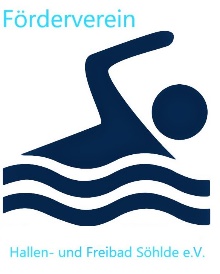 
                          Förderverein Hallen- und Freibad 
                            Söhlde e.V.Jahreshauptversammlung am 14.06.2019

Aktivitäten seit dem 17.09.2018 (Tag der letzten Mitgliederversammlung)

Liebe Mitglieder, liebe Anwesende!

Viel Zeit ist vergangen und deshalb will ich den Stand der Dinge um unsere Bäder und um unseren Verein am 17.09.2018 in Erinnerung rufen:
Durch Amtsgericht genehmigte Satzung, die aufgrund von Hinweisen des Finanzamts verändert werden musste (zur Erteilung der Gemeinnützigkeit).Feststellung von Schäden am Hallenbad einschl. hoher Reparaturkosten.Hallenbad geschlossen. Beschluss zur Dachsanierung des Hallenbades lag nicht vor (damit Ungewissheit, ob das Hallenbad wieder geöffnet wird).Konzept zum Betrieb des Hallenbades noch nicht erarbeitet.
Was mich als Vorsitzenden des Fördervereins freute…
Anerkennung der Gemeinnützigkeit einschl. genehmigter SatzungEinrichtung einer Bankverbindung und Aufnahme der Geschäftstätigkeit (dank an Wilhelm Loges)Intensiver Gedankenaustausch und Einrichtung einer Internet-Seite (dank an Joachim Strohbach)Dank an unsere zahlreichen Mitglieder, die sich durch ihre Beiträge und Spenden für die Erhaltung unserer Bäder einsetzen„Tag der Erinnerung“ am 01.10.2018, als viele Bürger die Sanierung des Hallenbades vor dem Rathaus anmahntenDank an Herrn Bürgermeister Huszar, der am 01.10.2018 die Sanierung des Hallenbades verkündete und im nachfolgenden mit seiner Verwaltung zuverlässig an der Sanierung arbeitete. Dank auch an den Rat, der mit entsprechenden Beschlüssen die Sanierung absicherteDank an Herrn Dr. Göring, der als Moderator zur Erstellung eines Betriebskonzeptes für das Hallenbad beitrugBesonderer Dank an „Eintracht Hildesheim“ für die Erstellung eines Konzeptes zum Betrieb des Hallenbades und der Übernahme der Betriebsführung zur ProbeDurch den engagierten Einsatz des Architekten und der Handwerker konnte die Sanierung des Hallenbades im März 2019 abgeschlossen werden.Besuch des Vereinsvorstandes bei der NDR 1 „Plattenkiste“ am 28.03.2019„Offizielle Eröffnung“ des Hallenbades am 29.03.2019Engagement des TSV Söhlde und der DLRG. Der SV Bettrum ist dem Förderverein als Mitglied beigetreten.Eröffnung Freibad am 11.05.2019. Dank an DLRG und „Frühschwimmerinnen“.

Was mich als Vorsitzenden des Fördervereins nicht besonders freute…
Mangelnde Dialogbereitschaft: Obwohl eine Entscheidung zum Hallenbad im September 2018 noch nicht getroffen war, wurde meine Bitte um einen Dialog im Interesse des Vereins mit zuständigen Ratsherren nicht erfüllt.
Als Vorsitzender des Fördervereins habe ich Herrn Bgm Huszar als engagiert erlebt. Als gewählter Bürgermeister verdient er den Respekt, der ihm zukommt. Deshalb habe ich diesen Respekt nichtöffentlich eingefordert.

Mein Schreiben mag als „unangenehm“ empfunden worden sein, doch die Reaktion war und ist gänzlich unangemessen: Der Förderverein wurde von Veröffentlichung von Artikeln im „Kehrwieder“ ausgeschlossen.

Hier wurde auf meine Person gezielt. Getroffen wurde aber der Verein, die Gemeinde Söhlde als Betreiber der Bäder und alle Bürgerinnen und Bürger, weil sie so wichtige Informationen zu den Bädern zeitnah nicht erhalten.
„Eintracht Hildesheim“ bat die Vereine der Ortschaften unserer Gemeinde, am Betrieb des Hallenbades durch Kursangebote mitzuwirken. Lediglich der TSV Söhlde erklärte sich hierzu bereit. 
Was wollen wir demnächst tun?
Kinderplansch-Becken Freibad: 

Es fehlt noch eine Bank im Bereich Planschbecken und möglicherweise noch ein geeignetes Spielgerät für unsere „Kleinen“.
Die Öffnungszeiten des Kiosks tragen in erheblichem Maße zum „Feeling“ der Badegäste im Freibad bei. Deshalb wird sich der Verein aktiv einschalten, um „wirtschaftliches Denken“ und berechtigte Ansprüche unserer Badegäste auf einen Nenner zu bringen.

Gesucht werden Interessierte, die Zeit und Lust haben, nach Absprache und gegen Bezahlung im Kiosk zu arbeiten. Nähere Bedingungen sind ggf. gemeinsam und mit den Verantwortlichen abzusprechen.
Wir wollen „Leben in unsere Bäder“ bringen. Neben dem etablierten „24-Stunden-Schwimmen“ der DLRG wollen wir Musik und Informationsveranstaltungen zu aktuellen Themen anbieten (damit wir unser Freibad nicht nur als Schwimmbecken verstehen).
Der Förderverein wird Initiative bei der Organisation von Veranstaltungen übernehmen müssen. Dazu reichen die bisher engagierten Personen nicht aus. Wollen Sie in diesem Bereich mitarbeiten?
Söhlde, den 14.06.2019Klaus Gryschka
